PLANIFICACIÓN SEMANAL DE ACTIVIDADES: SEMANA 24 al 28  de agosto 2.020NUESTROS CAMBIOSObserva las imágenes del Ciclo de la mariposa. Recuerda enviar las fotografías del  trabajo  a mi correo: jennifer.barraza@laprovidenciarecoleta.cl Dudas al whatsapp  +56933366165OBJETIVO: 03. Reconocer y valorar el proceso de desarrollo afectivo y sexual, que aprecia en sí mismo y en los demás, describiendo los cambios físicos, afectivos y sociales que ocurren en la pubertadObjetivo de la clase: Reconocer y ordenar cronológicamente cambios que han experimentado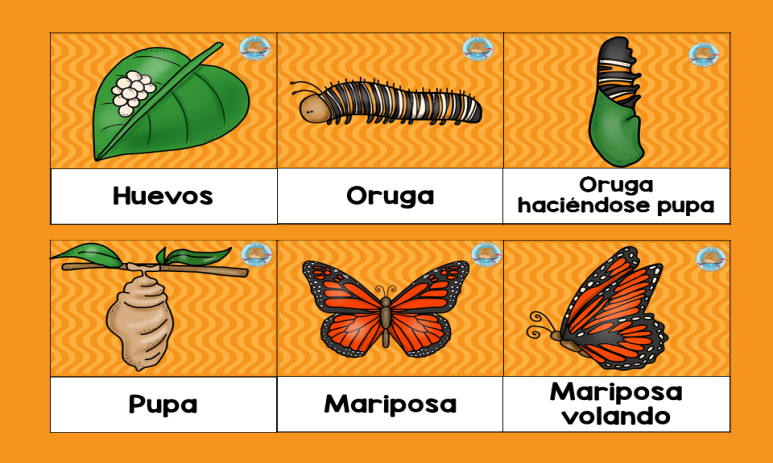 Observa el video:  https://www.youtube.com/watch?v=lMF5_FL0b6QActividad: Realiza una línea de tiempo que represente los cambios que has experimentado desde que naciste, indicando algunas características de cada etapa. Observa la pauta de revisión del trabajo a continuación.Lista de cotejo. Indicadores (del trabajo)nosíobservaciones-Incluye cambios físicos experimentados a lo largo de su vida.-Incluye cambios emocionales experimentados a lo largo de su vida.-Incluye cambios sociales experimentados a lo largo de su vida.-Respeta el orden cronológico de las etapas.-Indica algunas características de cada etapa.